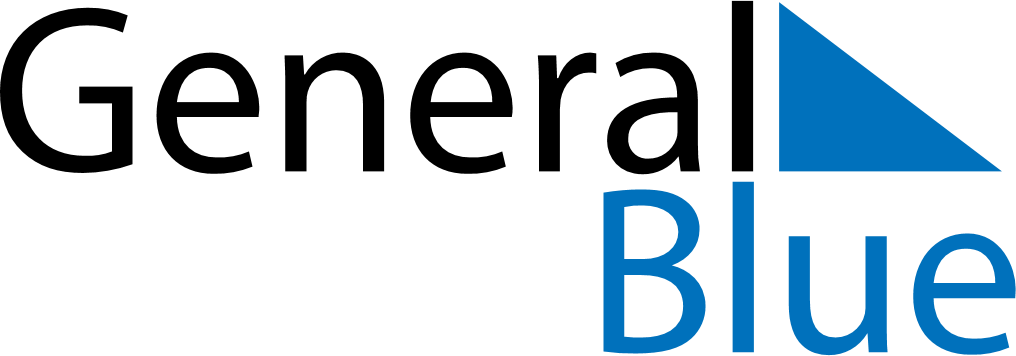 November 2030November 2030November 2030November 2030November 2030November 2030AngolaAngolaAngolaAngolaAngolaAngolaMondayTuesdayWednesdayThursdayFridaySaturdaySunday123All Souls’ Day4567891011121314151617Independence Day18192021222324252627282930NOTES